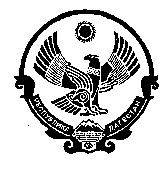 АДМИНИСТРАЦИЯМУНИЦИПАЛЬНОГО ОБРАЗОВАНИЯСЕЛЬСКОГО ПОСЕЛЕНИЯ «СЕЛЬСОВЕТ НЕЧАЕВСКИЙ»КИЗИЛЮРТОВСКОГО РАЙОНА РЕСПУБЛИКИ ДАГЕСТАНПОСТАНОВЛЕНИЕ  « 14 »    12   2016г.	№ 20-ПО мерах по обеспечению антитеррористическойустойчивости на территории МО СП «сельсовет Нечаевский»в предновогодние, новогодние и рождественские дни.           В целях организованного проведения предновогодних, новогодних и рождественских дней, и обеспеченияантитеррористической устойчивости объектов особой важности и жизнеобеспечения  и мест массового пребывания людей, администрация МО СП «сельсовет Нечаевский»постановляет:1.Установить в администрации села с 31 декабря 2016года по 10 января 2017 года включительно дежурство должностных лиц  с привлечением депутатов МО СП «сельсовет Нечаевский» согласно прилагаемому графику (приложение №1).2.Поручить директорам «Нечаевская  СОШ № 1, № 2 и Мацеевская СОШ.),  директору НКДЦ (Нечаевский культурно-досуговый центр) МО СП «сельсовет Нечаевский» (Писирхановой Р.М..) начиная  с 26 декабря 2016года по 10 января 2017года усилить контроль и бдительность на подведомственных территориях, направленных на обеспечение антитеррористической устойчивости, порядка и общественной безопасности, для чего:- Магомедовой У.М., Гафурову М.М.,Ибрагимгаджиеву Ш.М. в срок до 25.12.2016года представить в администрацию села и МО МВД России  «Кизилюртовский» графики с указанием  времени проведения новогодних праздничных мероприятий, обеспечить их проведение в максимально сжатые сроки по времени, не привлекая массовости участников и под наблюдением ответственных лиц, родительской общественности  и УУП;- в подведомственных учреждениях  установить дежурство должностных лиц и сторожевую охрану круглосуточно.3. Администрации МО СП «сельсовет Нечаевский», руководителям сельхозпредприятия, объектов особой важности и жизнеобеспечения, МО МВД России «Кизилюртовский»:- организовать дежурство и обеспечить работу ДНД совместно с УУП на подведомственных территориях и принять дополнительные меры по обеспечению безопасности учреждений, объектов и мест массового пребывания людей;- усилить контроль в период проведения новогодних праздничных мероприятий и принять меры по поддержанию общественного порядка в местах их проведения;- усилить меры безопасности и охрану на объектах особой важности и жизнеобеспечения.4.Настоящее постановление разместить на официальном сайте администрации МО СП «сельсовет Нечаевский» в сети «Интернет».5.Контроль исполнения настоящего постановления возложить на заместителя главы- администрации МО СП «сельсовет Нечаевский»Магомедова Амирхана М.Глава администрацииМО СП «сельсовет Нечаевский»	З.А.ЦахилаевПриложение №1к постановлению администрации                                              МО СП «сельсовет Нечаевский»от  «14»    12     2 016г№_20-П__ГРАФИКДежурства  в здании администрации села ответственных лиц в период предновогодних и новогодних дней с 31 декабря 2016года по 10 января 2017года.  Примечание: дежурство в здании администрации осуществляется с 09 часов утра  до 20 часов ночи.Зам.Гл.-секретарь Х.А.АламоваИНН 0516011285, ОГРН 1120546000321; ОКАТО 82226850000, ОКТМО 82626450 индекс  368109, Республика Дагестан, Кизилюртовский район, с.Нечаевка, ул.И. Шамиля, д.1, тел. +7 928 572-27-97п/пДата дежурстваФ.И.О. и должностьНомер телефона(моб.)131.12.2016г.Магомедов Амирхан Магомедович-зам.гл.МО СП8928-536-06-36201.01.2017г.ПисирхановМагомеднабиНасрудинович - депутат сельского собрания8928-986-15-91302.01. 2017г.Гасанов АлибегГасанович – депутат сельского собрания8928-218-34-21403.01.2017г.Шабанов Аскер Магомедшарипович- депутат сельского собрания8928-589-40-82504.01.2017г.Магомедов ХизриАхмедович - депутат сельского собрания8928-046-59-49605.01.2017г.Османов Исламхан Магомедович – инспектор по спортивным мероприятиям8928-674-99-09706.01.2017г.Мирзоев Магомед Абакайлович- депутат сельского собрания8963-419-04-33807.01.2017г.ИмагазалиевГитиномагомед-спец.2категории МО СП 8928-590-18-11908.01.2017г.ИманмагомедовШахбанАбдулхамидович-специалист8928-981-99-031009.01.2017г.Магомедов Ахмед Халилгаджиевич-учитель СОШ № 18928-051-61-411110.01.2017г.Гафуров Муртуз Магомедович-директор СОШ № 28928-503-40-56